Appendix C: Funnel plots for all the primary outcomes represented in the meta-analysis, including sensory block onset time, sensory block duration, motor block onset time, and motor block duration. 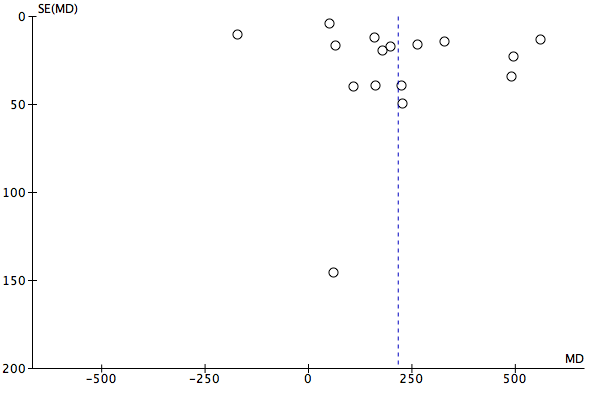 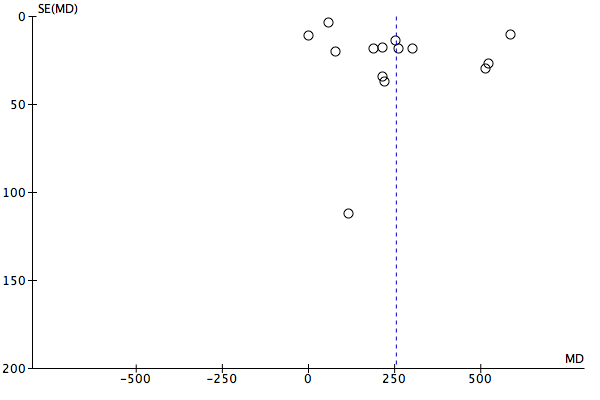 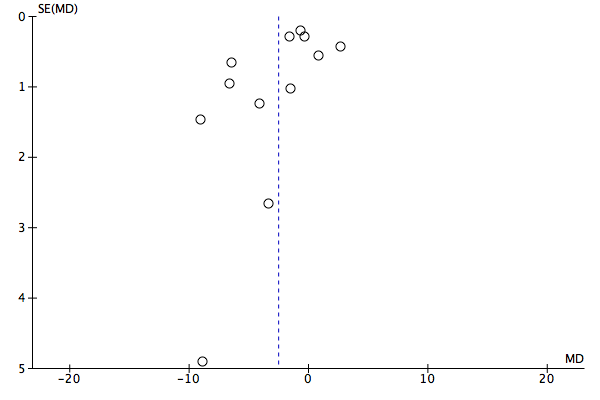 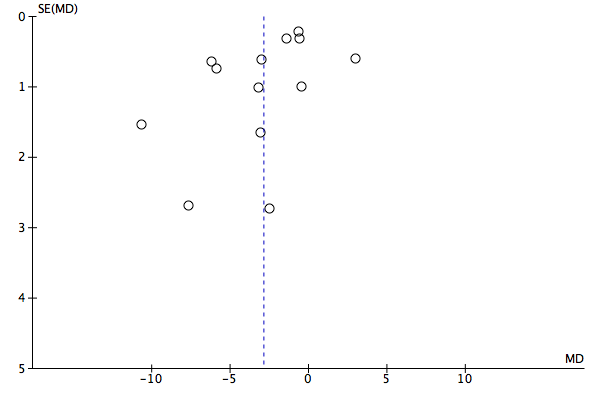 